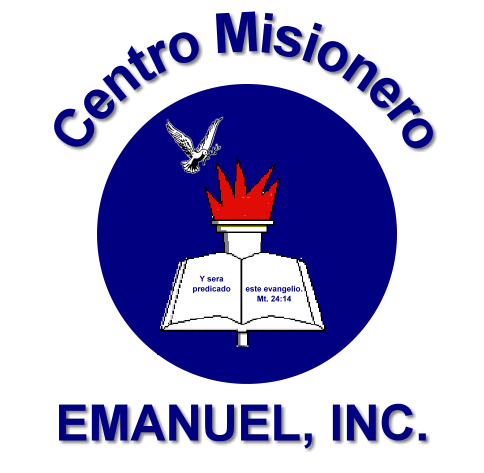 ENTRADASCANTIDADSALIDASCANTIDADDIEZMOSDIEZMOS AL CME INCOFRENDASHONORARIOS DEL PASTORCONSTRUCCIONOFRENDAS A PREDICADORESACTIVIDADESHONORARIOS SECRETARIO O TESOREROCADENA DE AMORCADENA DE AMOROTROS PAGO DE PROPIEDAD  O RENTAMANTENIMIENTOLIMPIEZASERVICIOS (UTILITIES)TELEFONOINTERNETCONSTRUCCIONOTROS FINESTOTALES